Όνομα:…………………………………………………………  8/4/20Τι λέτε να θυμηθούμε λίγο και τα ευρώ    1 ευρώ =  100 λεπτάΥπολόγισε πόσα ρέστα θα πάρω:ΈχωΚοστίζειΡέστα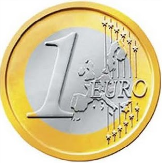 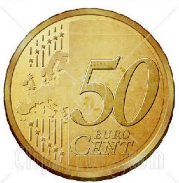 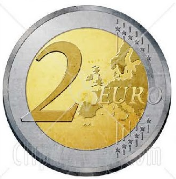 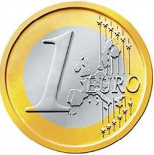 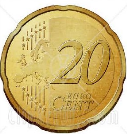 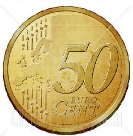 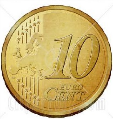 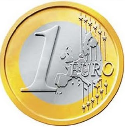 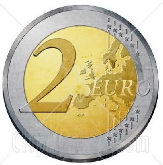 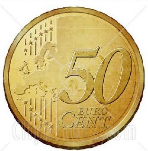 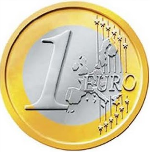 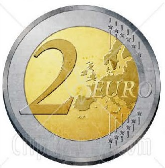 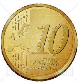 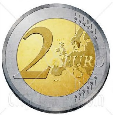 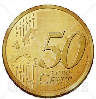 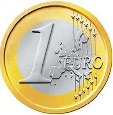 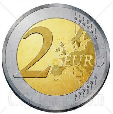 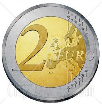 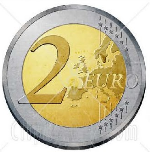 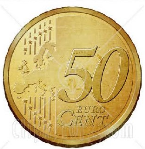 